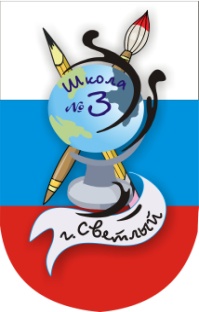 Учебный планмуниципального бюджетного общеобразовательного учреждения средней общеобразовательной школы №3, реализующей программы общего образования, 
на 2014-2015 учебный годг. Светлый2014 г.Пояснительная запискаУчебный план муниципального бюджетного общеобразовательного учреждения средней общеобразовательной школы №3 (далее – школьный учебный план) разработан на основе Федерального закона от 29 декабря 2012 г. № 273-ФЗ «Об образовании в Российской Федерации», федерального компонента государственного стандарта основного общего и среднего общего образования, федерального базисного учебного плана, а также Регионального базисного учебного плана для общеобразовательных организаций, реализующих программы общего образования, на 2014-2015 учебный год, утвержденного приказом Министерства образования Калининградской области № 740/1 от 01.08.2014 г. «Об утверждении регионального базисного учебного плана для образовательных организаций, реализующих программы общего образования, на 2014-2015 учебный год».При разработке школьного учебного плана учитывались:Концепция долгосрочного социально-экономического развития Российской Федерации на период на 2020 года (Распоряжение Правительства РФ от 17.11.2008 г. № 1662-р);Стратегия социально-экономического развития Калининградской области на долгосрочную перспективу (Постановление Правительства Калининградской области от 02.08.2012 г. № 583);Приказ Министерства образования и науки РФ от 09.03.2004 г. № 1312 «Об утверждении федерального базисного учебного плана и примерных учебных планов для образовательных учреждений Российской Федерации, реализующих программы общего образования» (с изменениями, внесенными приказом Министерства образования и науки от 01.02.2012 г. № 74)В школьном учебном плане определено количество учебных часов на изучение учебных предметов федерального государственного стандарта общего образования.Часы регионального компонента используются для:расширенного изучения русского языка (5-8 классы) и  математики (5-6 классы);для введения новых учебных предметов: «Истоки» (5-8 классы), «История западной России. Калининградская область» (7-11 классы)для предпрофильной подготовки в 9 классе.Часы школьного компонента используются для: расширенного изучения  алгебры (7-9 классы), русского языка (5-7, 9 классы); географии (6 класс), биологии (6 класс), для введения новых учебных предметов: экология (5, 6, 7б классы), информатика и ИКТ (5, 6 , 7а классы), ОБЖ (5, 9 классов), черчение (8-9 классы)Режим работы школы – 6-дневная учебная неделя (основание: Порядок организации и  осуществления образовательной деятельности по основным общеобразовательным программам – образовательным программам начального общего, основного общего и среднего общего образования, утвержденный приказом Министерства образования и науки РФ от 30.08.2013 г. № 1015)Объем домашних заданий в соответствии с п. 10.30 СанПиН 2.4.2.2821-10 (по всем предметам) должен быть таким, чтобы затраты времени на его выполнение не превышали (в астрономических часах):в 5-х классах – 2 часв 6-8 классах – 2,5 часв 9-11 классах – до 3,5 часШкольный учебный план как средство реализации содержания направлен на обеспечение общекультурного развития обучающихся и на обеспечение потребностей инновационного развития  региональной экономики.Обучение осуществляется по учебно-методическим комплексам, вошедшим в перечень учебников, рекомендованных Министерством образования и науки Российской Федерации к использованию в образовательном процессе в образовательных учреждениях (приказ Минобрнауки России от 31 марта 2014 г. № 253 «Об утверждении федерального перечня учебников, рекомендуемых к использованию при реализации имеющих государственную аккредитацию образовательных программ начального общего, основного общего, среднего общего образования».Язык обучения в МБОУ СОШ № 3 русский. Иностранные языки (немецкий или английский) изучаются со 2 класса по 11.Школьной спецификой учебного плана является:Поддержка практики интегративного изучения отдельных предметов (история, обществознание, биология, химия, ОБЖ),Поддержка интегративного освоения и использования информационных и коммуникационных технологий в различных дисциплинах;Повышение объема учебного времени, отводимого на освоение иностранных языков, изучаемых в общем образовании,Модернизация математического образования в направлении развития наиболее востребованных практикой разделов,Особая роль математики и информатики, экологии, истории.Учебный план начального общего образованияВ основу школьного учебного плана начального общего образования в МБОУ СОШ №3, реализующей ФГОС НОО положены:Федеральный государственный  образовательный стандарт  начального общего образования, утверждённый приказом МО и науки РФ от 06.10.2009 г., зарегистрированный и утверждённый в Минюст России от  22.12.2009 г. №17785;Устав и основная образовательная программа начального общего образования МБОУ СОШ №3Использован подход, когда 20% представлены внутрипредметными модулямиЦелью реализации основной образовательной программы начального общего образования является создание условий для формирования у учащихся начальной школы базовых навыков самообразования, самоорганизации, самоопределения, самовоспитания, обеспечивающих готовность к освоению содержания основного и полного общего среднего образования, раскрытие интеллектуальных и творческих возможностей личности учащихся через освоение фундаментальных основ начального образования.К числу планируемых результатов освоения основной образовательной программы отнесены:Личностные результаты – готовность и способность обучающихся к саморазвитию, сформированность мотивации к учению и познанию, ценностно-смысловые установки выпускников начальной школы, отражающие их индивидуально-личностные позиции, социальные компетенции, личностные качества; сформированность основ российской, гражданской идентичности;Метапредметные результаты – освоенные обучающимися  универсальные учебные действия (познавательные, регулятивные и коммуникативные);Предметные результаты – освоенный обучающимися в ходе изучения учебных предметов опыт специфической для каждой предметной области деятельности по получению нового знания, его преобразованию и применению, а также система основополагающих элементов научного знания, лежащая в основе современной научной картины мира.Инвариантная часть базисного учебного (образовательного) плана отражает содержание образования, которое обеспечивает решение важнейших целей современного начального образования: формирование гражданской идентичности школьников; их приобщение к общекультурным и национальным ценностям, информационным технологиям; готовность к продолжению образования в основной школе; формирование здорового образа жизни, элементарных правил поведения в экстремальных ситуациях; личностное развитие обучающегося в соответствии с его индивидуальностью.Изучение русского языка в начальной школе направлено на развитие речи, мышления, воображения школьников, способности выбирать средства языка в соответствии с условиями общения, на воспитание позитивного эмоционально-ценностного отношения к русскому языку, пробуждение познавательного интереса к слову, стремления совершенствовать свою речь. Формируются первоначальные знания о лексике, фонетике, грамматике русского языка. Младшие школьники овладевают умениями правильно писать и читать, участвовать в диалоге, составлять несложные монологические высказывания и письменные тексты-описания и повествования небольшого объёма, овладевают основами делового письма (написание записки, адреса, письма). Изучения предмета «Литературное чтение» в начальной школе ориентировано на формирование и совершенствование всех видов речевой деятельности младшего школьника (слушание, чтение, говорение, письмо, различные виды пересказа), на знакомство с богатым миром отечественной и зарубежной детской литературы, на развитие нравственных и эстетических чувств школьника, способного к творческой деятельности. Изучение «математики» направлено на формирование первоначальных представлений о математике как части общечеловеческой культуры, на развитие образного и логического мышления, воображения, математической речи, формирование предметных умений и навыков, необходимых для успешного решения учебных и практических задач и продолжения образования. Особое место уделяется обеспечению первоначальных представлений о компьютерной грамотности учащихся.Изучение интегрированного предмета «Окружающий мир» направлено на воспитание любви и уважения к природе, своему городу (селу), своей Родине; осмысление личного опыта общения ребёнка с природой и людьми; понимание своего места в природе и социуме; приучение детей к рациональному постижению мира на основе глубокого эмоционально-ценностного отношения к нему. Особое внимание уделяется формированию у младших школьников здорового образа жизни, элементарных знаний о поведении в экстремальных ситуациях, т.е. основам безопасности жизнедеятельности. Изучение предметов эстетического цикла (ИЗО и музыка) направлено на развитие способности к эмоционально-ценностному восприятию произведений изобразительного и музыкального искусства, выражению в творческих работах своего отношения к окружающему миру.Учебный предмет «Технология» формирует практико-ориентированную направленность содержания обучения, которая позволяет реализовывать практическое применение знаний, полученных при изучении других учебных предметов (математика, окружающий мир, изобразительное искусство, русский язык, литературное чтение), в интеллектуально-практической деятельности ученика; это, в свою очередь, создает условия для развития инициативности, изобретательности, гибкости и вариативности мышления у школьников.Занятия по физической культуре направлены на укрепление здоровья, содействие гармоничному физическому развитию и всесторонней физической подготовленности ученика.Режим работы начальной школыВ 1-х классах применяется «ступенчатый» метод постепенного наращивания учебной нагрузки. В сентябре-октябре – 3 урока; со 2 четверти – 4 урока.Сменность – одна сменаНачало занятий 08.20 час,Окончание занятий 13.30 часПродолжительность уроков: 1 класс – 35 минут, 2-4 классы – 45 минут.Объем максимальной допустимой нагрузки в течение дня  для обучающихся 1-х классов – не должен превышать 4 уроков в  и 1 день в неделю – не более 5 уроков, за счет урока физической культуры. Заменять уроки физической культуры другими предметами не допускается.20% учебного плана представлены надпредметными и межпредметными модулями  (под надпредметным или межпредметным образовательным модулем понимается учебный предмет, расширяющий и интегрирующий содержание предметных областей, либо имеющий отдельное от других  предметов содержание для достижения  планируемых результатов. Надпредметные и межпредметные образовательные модулю должны быть оформлены отдельными программами, а также отдельными рабочими программами учителей).Общее количество часов в год  в 1 классе рассчитано следующим образом:632 час = 135 час (9 недель х 15 часов) + 140 час (7 недель х 20 часов) + 357 час (17 недель х 21 час)Обязательная часть учебного плана начального общего образованияПланируя внеаудиторную занятость обучающихся, мы решали следующие задачи:обеспечить принятия роли ученика, ввести ребенка в школьную жизнь (я – ученик),сформировать начальные умения по работе с информацией на предметном материале, завершить начатое в дошкольном возрасте формирование освоение игры с правилами как основы учебной деятельности, обеспечить возможность обучения в движении, в том числе – на материале театральных и псевдоспортивных игр;обеспечить условия для формирования умений и навыков с учетом индивидуальных особенностей обучающихся;сформировать начальные умения в области проектной и исследовательской деятельности;	Обучение в 1а классе осуществляется по УМК «Перспектива», в 1б, 2а. 2б, 3а, 3б, 4а классах – по УМК «Перспективная начальная школа».Учебные предметы в рамках  федерального компонента базисного учебного плана, регионального и школьного компонентов представлены в таблице №1 (недельное распределение часов) и в таблице № 2 (годовое распределение часов).Школьный учебный план как средство реализации содержания направлен на обеспечение общекультурного развития обучающихся и на обеспечение потребностей инновационного развития  региональной экономики.Таблица №1Годовой учебный план начального общего образования на 2014-2015 учебный годУчебный план основного общего образованияВторой уровень общего образования обеспечивает освоение учащимися МБОУ СОШ №3 общеобразовательных программ в условиях становления и формирования личности ребенка и направлен на развитие его склонностей, интересов и способностей к социальному и профессиональному самоопределению.Школьный учебный план для 5-9 классов ориентирован на 5-летний нормативный срок освоения образовательных программ основного общего образования и ориентирован на 35 учебных недель в год, за исключением 9-х классов, в которых продолжительность учебного года устанавливается в 34 учебные недели (в соответствии с Федеральным БУПом-2004).Школьном учебном плане предложено как недельное, так и годовое распределение часов, что дает возможность МБОУ СОШ №3 (далее – Школа) перераспределять учебную нагрузку в течение учебного года.Продолжительность урока – 45 минут.Инвариантная часть школьного учебного плана признана прежде всего обеспечить достижение каждым учащимся государственного стандарта основного общего образования.Учебные предметы в рамках  федерального компонента базисного учебного плана, регионального и школьного компонентов представлены в таблице №3 (недельное  и годовое распределение часов).Учебный предмет «Математика» на уровне основного общего образования включает разделы: «Арифметика», «Алгебра» и «Геометрия». В школьном учебном плане определен объем часов на изучение каждого раздела. В классном журнале выделяются отдельные страницы для каждого раздела. Необходимо учитывать, что вне зависимости от ведения журнала итоговая отметка будет выставляться по предмету «Математика» (основание: приказ Министерства образования и науки РФ от 14.02.2014 г. № 115 «Об утверждении Порядка заполнения, учета и выдачи аттестатов об основном общем и среднем общем образовании и их дубликатов»).Федеральный Государственный образовательный стандарт выдвигает требование усилить роль иностранного языка как образовательного предмета, позволяющего формировать и воспитывать качества личности, обеспечивающие успешную социализацию и адаптацию в обществе. При изучении иностранных языков учащиеся приобретают и развивают необходимые социальные навыки и умения, используя иностранный язык как средство познания, общения и взаимодействия. В связи с этим в школьный учебный план  при изучении предпрофильной подготовки введен курс «Деловой иностранный язык».В 5 классе часы регионального компонента использованы на реализацию приоритетных направлений модернизации системы общего образования Калининградской области (развитие физико-математического образования, развитие лингвистического образования):русский язык – 1 часматематика – 1 часа также на изучение предмета «Истоки» (духовно-нравственное развитие).В 6 классе часы регионального компонента использованы на реализацию приоритетных направлений модернизации системы общего образования Калининградской области (развитие физико-математического образования, развитие лингвистического образования):русский язык – 1 часматематика – 1 часа также на изучение предмета «Истоки» (духовно-нравственное развитие).В 7 классе часы регионального компонента использованы на реализацию приоритетных направлений модернизации системы общего образования Калининградской области (развитие физико-математического образования, развитие лингвистического образования):русский язык – 1 часа также на изучение предметов «Истоки» (духовно-нравственное развитие) и «История западной России. Калининградская область».В 8 классе часы регионального компонента использованы на реализацию приоритетных направлений модернизации системы общего образования Калининградской области (развитие физико-математического образования, развитие лингвистического образования):русский язык – 1 часа также на изучение предметов «Истоки» (духовно-нравственное развитие) и «История западной России. Калининградская область».В 9 классе часы регионального компонента использованы на  изучение предмета «История западной России. Калининградская область», а также предпрофильную подготовку.Вариативная часть школьного учебного плана основного общего образования представлена компонентов образовательной организации (далее – школьным компонентом) и направлена на реализацию следующих целей:развитие личности ребенка, его познавательных интересов;выполнение индивидуальных образовательных потребностей обучающихся;реализацию предпрофильной подготовки;подготовку обучающихся к ситуации выбора профиля обучения в старшей школе.Предпрофильная подготовка учащихся 9 классов – комплексная подготовка к жизненно важному выбору дальнейшей образовательной траектории, а также важный этап подготовки к дальнейшему обучению в школе, на уровне среднего образования (в 10-11 классах) либо на уровне профессионального образования.Каждый выпускник основной школы должен своевременно получить информацию о возможных путях продолжения образования, об организациях профессионального образования, производстве, о потребностях рынка труда, оценить свои желания и возможности и на основании анализа имеющейся информации принять осознанное решение. Реализация предпрофильной подготовки осуществляется посредством элективных курсов, образовательных событий (экскурсии, встречи, лагеря и т.д.) и другой профориентационной работе в школе.За счет часов школьного компонента в школьном учебном плане выделены дополнительные часы для углубления и расширения содержания следующих учебных предметов базового уровня:русский язык – 5, 6, 7, 9 классах (с целью формирования лингвистического мышления, повышения речевой и языковой культуры, развития языковой рефлексии, усиления интереса к изучению языка);алгебра – 7-9 классы (с целью развития логического мышления на уровне, необходимом для будущей профессиональной деятельности, а также последующего обучения на ступени среднего общего образования; формирования отношения к математике как к части общечеловеческой культуры через знакомство с историей ее развития);информатика и ИКТ – в 5а, 6а, 7а классах (с целью вооружения учащихся знаниями, умениями, навыками, необходимыми для изучения основ других наук в школе, а также подготавливающими молодых людей к будущей практической деятельности и жизни в современном информационном обществе, формирование и тренировка алгоритмического стиля мышления, а также последующего обучения на ступени среднего общего образования на профильном уровне);биология и география – 6 классе;а также введены новые предметы:экология -  6, 7б классах (с целью развития экологического компонента общей культуры обучающихся; совершенствования представлений обучающихся о естественнонаучной и гуманитарной картине мира; развития экологического мышления на уровне теоретических обобщений и практического применения; формирования эмоционально-ценностного отношения к природе);ОБЖ – 5, 9 классах  (с целью формирования современного уровня культуры безопасности, реализации подготовки обучающихся к безопасной жизнедеятельности в реальной окружающей среде: природной, техногенной и социальной);черчение -  8-9 классы (с целью организации предпрофильной подготовки);индивидуальные и коррекционные занятия – 5а класс интегрированного обучения (с целью индивидуальная и групповой  коррекции пробелов общего развития учащихся, их предшествующего обучения, направленная подготовка к усвоению ими учебного материала).Таблица 3УЧЕБНЫЙ ПЛАН МБОУ СОШ № 3 НА 2014-2015 УЧЕБНЫЙ ГОДОСНОВНОЕ ОБЩЕЕ ОБРАЗОВАНИЕ(6-дневная рабочая неделя,  5-8 классы – 35 учебных недель в году; 9-е классы – 34 учебные недели в год, 7 классов-комплектов)Учебный план среднего общего образования	Среднее общее образование – завершающий уровень общего образования, призванный обеспечить дальнейшее становление и формирование личности обучающегося, развитие интереса к познанию и творческих способностей обучающегося, формирование навыков самостоятельной учебной деятельности на основе индивидуализации и профессиональной ориентации содержания среднего общего образования, подготовку обучающегося к жизни в обществе, самостоятельному жизненному выбору, продолжению образования и началу профессиональной деятельности.	Школьный учебный  план на уровне среднего общего образования направлен на реализацию следующих целей:создание условий  для дифференциации содержания обучения старшеклассников с широкими и гибкими возможностями построения индивидуальных образовательных программ;обеспечение базового и профильного изучения отдельных учебных предметов программы среднего общего образования;установление равного доступа к полноценному образованию разным категориям обучающихся в соответствии с их особенностями, индивидуальными образовательными потребностями;расширение социализации обучающихся;обеспечение преемственности между общим и профессиональным образованием, более эффективная подготовка выпускников школы к освоению программ профессионального высшего образования;удовлетворении социального заказа родителей и учащихся.	Принципы построения школьного учебного плана для 10-11 классов основаны на идее двухуровневого (базового и профильного) федерального государственного стандарта общего образования.	Школьный учебный план для среднего общего образования представляет собой сочетание базовых и профильных предметов, учитывает нормативы учебного времени, установленные действующими СанПиНами.	Такой подход позволяет школе реализовать профильные  программы, а обучающимся – выбор профильных и элективных учебных предметов, которые в совокупности составляют его индивидуальную образовательную категорию.	Базовые общеобразовательные учебные предметы – учебные предметы федерального компонента, направленные на завершение общеобразовательной подготовки обучающихся.	Профильные общеобразовательные учебные предметы – учебные предметы федерального компонента повышенного уровня, определяющие специализацию каждого конкретного профиля обучения.	Совокупность базовых и профильных общеобразовательных учебных предметов определяет состав федерального компонента федерального базисного учебного плана.Учебные предметы в рамках  федерального компонента базисного учебного плана, регионального и школьного компонентов представлены в таблице № 4 (недельное и годовое распределение часов).	Учебные предметы естественнонаучного цикла «Физика», «Химия», «Биология», «География» изучаются на базовом уровне.	Интегрированный учебный предмет «Обществознание» на ступени среднего общего образования на базовом уровне включает разделы «Экономика» и «Право».	Вариативная часть школьного учебного плана на ступени среднего общего образования направлена на реализацию запросов социума, сохранение линий преемственности и подготовку старшеклассников к сознательному выбору профессий с последующим профессиональным образованием. 	На реализацию вариативной части школьного учебного плана 2 часа в неделю регионального компонента на каждый год обучения выделено на учебный предмет «Русский язык» (1 час) и «История западной России. Калининградская область» (1 час).	Часы, отведенные на компонент образовательного учреждения, использованы на увеличение количества часов, отведенных на преподавание базовых учебных предметов федерального компонента («Химия», «Биология»).	Элективные курсы являются неотъемлемым компонентом вариативной части школьного учебного плана среднего общего образования, обеспечивающих успешное профильное и профессиональное самоопределение обучающихся.	Элективные учебные курсы профильного обучения являются обязательными учебными предметами по выбору учащихся. Они формируются из школьного компонента.	Предметные элективные курсы выполняют три основные функции:развитие содержания одного из базовых учебных предметов, что позволяет поддерживать изучение смежных учебных предметов на профильном уровне или получать дополнительную подготовку для сдачи единого государственного экзамена;«надстройка» профильного учебного предмета, когда такой дополнительный профильный учебный предмет становится в полной мере углубленным;Удовлетворение познавательных интересов обучающихся в различных сферах человеческой деятельности.	Межпредметные и надпредметные элективные курсы выполняют функции общекультурного развития и удовлетворения интересов обучающихся к различным областям знаний, отсутствующих в учебном плане.	Иностранные языки в данном уровне обучения приобретают особую роль: позволяют усвоить особенности культуры и истории стран т народов изучаемого языка; формировать важные учебные навыки и умения; развивать системное мышление и мыслительные операции; совершенствовать все виды памяти, тренировать произвольное внимание и решать многие другие задачи практического, образовательного, развивающего и воспитательного характера в рамках предмета и на межпредметном уровне.	Спецкурсы по иностранному языку нацелены на расширение кругозора  учащихся по изучаемому языку, усвоение социокультурных и исторических знаний, развитие практических навыков владения иностранным языком.	При реализации школьного учебного плана используются учебники в соответствии с федеральным перечнем учебников, рекомендованных (допущенных) к использованию в образовательном процессе в общеобразовательных организациях на 2014-2015 учебный год.Таблица №4УЧЕБНЫЙ ПЛАН МБОУ СОШ № 3 НА 2014-2015 УЧЕБНЫЙ ГОДСРЕДНЕЕ  ОБЩЕЕ ОБРАЗОВАНИЕ(6-дневная рабочая неделя, 35 учебных недель в год, 2   класса-комплекта;)Учебный план 
индивидуального обучения и индивидуального обучения на дому обучающихся с ОВЗ по общеобразовательным программам и программам специальных (коррекционных) ОУ  VII и VIII видаУчебный план индивидуального обучения и индивидуального обучения на дому обучающихся с ОВЗ по общеобразовательным программам и программам специальных (коррекционных) образовательных учреждений VII и VIII составлен на основе:Федерального базисного учебного плана и примерных учебных планов для общеобразовательных учреждений Российской Федерации, реализующих программы общего образования (приказ  Министерства образования РФ № 1312 от 09.03.2004г. «Об утверждении федерального базисного учебного плана и примерных учебных планов для общеобразовательных учреждений Российской Федерации, реализующих программы общего образования») и с учётом изменений, внесённых в федеральный базисный учебный план и примерные учебные планы для общеобразовательных учреждений Российской Федерации, реализующих программы общего образования (приказы Министерства образования РФ № 241 от 20.08.2008 г., № 889 от 30 августа 2010г., 
№ 1994 от 3 июня 2011г., №74 от 01.02.2012г);Базисных учебных планов специальных (коррекционных) образовательных учреждений VII вида и VIII вида (II вариант) (приказ Министерства образования РФ от 10.04.2002 
№ 29/2065-п «Об утверждении учебных планов специальных (коррекционных) образовательных учреждений для обучающихся, воспитанников с отклонениями в развитии»); Совместного приказа Министерства образования РСФСР № 251 и Министерства здравоохранения  РСФСР № 125 от 18.07.1991 «О мерах по улучшению работы специальных учебно-воспитательных учреждений для детей и подростков, имеющих недостатки в физическом или умственном развитии»;Писем Министерства образования РФ от 03.04.2003 № 27/2722-6 «Об организации работы с обучающимися, имеющими сложный дефект», от 06.04.2004 № 26/188-6и 
«О дополнительных мерах по соблюдению права на образование детей-инвалидов с отклонениями в умственном развитии». Объем учебной нагрузки для детей, находящихся на индивидуальном  обучении определен письмом Министерства народного образования РСФСР от 14.11.87 года № 17-253-6 «Об организации индивидуального обучения больных детей на дому» и составляет в 1-4 классах 8 часов в неделю, в 5-9 классах – 10 часов в неделю, в 10-11 классах -  12 часов в неделю.В МБОУ СОШ №3 обеспечен щадящий режим проведения занятий индивидуальной формы обучения: продолжительность занятий в  1  классе - 35 минут, во 2-4  классах - 40 минут (в соответствии с п.п. X - 10.9.  СанПина 2.4.2.2821-10).  В течение урока через 15-20 минут после его начала проводится физкультминутка с целью снятия эмоционального напряжения и утомления.  Продолжительность учебной недели – 5 дней.Продолжительность учебного года в  1 классах  33 учебные недели, в 9, 11 классах – 34 учебные недели, во  2-8, 11 классах – 35 учебных недель, Продолжительность каникул в течение учебного года составляет не менее 30 календарных дней, летом — не менее 8 недель. Для обучающихся 1-х классов устанавливаются в течение года дополнительные недельные каникулы.Характеристика участников образовательного процессаНа индивидуальное обучение зачисляются дети, которые по состоянию здоровья не могут обучаться в классе. Зачисление на индивидуальное обучении и  индивидуальное обучение на дому проводится на основании заключения врачебной комиссии и заявления родителей.Учебный план для детей, находящихся на индивидуальном обученииОсновная цель обучения детей в индивидуальном режиме – адаптация ребенка к школьному обучению и перевод его на классно-урочную форму обучения. Это происходит в несколько этапов:обучение и коррекционные занятия в индивидуальном режиме;ввод в класс (интеграция) на отдельные уроки: труд, музыка, физическая культура, изобразительное искусство (по решению психолого-медико-педагогического консилиума) при продолжении индивидуального обучения;обучение (пребывание) в классе в течение учебного времени от 1 до 3 дней в неделю (по решению психолого-медико-педагогического консилиума), при продолжении индивидуального обучения;диагностическое обучение в классе на период времени, установленный психолого-медико-педагогическим консилиумом (не менее одного учебного триместра);перевод на классно-урочную форму обучения.Учебный план включает учебные предметы, содержание которых соответствует возможностям обучающихся и рассчитан на дифференциацию обучения с учётом индивидуального развития каждого ребенка.Специфической формой организации образовательного процесса являются индивидуальные логопедические занятия по коррекции речевых функций, а так же занятия по коррекции коммуникации, деструктивного поведения, снятию агрессии и немотивированных страхов, направленные на формирование нормативного поведения и межличностных отношений. При необходимости  индивидуальные и групповые занятия  логопеда проводятся два-три раза в неделю с каждым учеником, продолжительность занятий в 1-м классе - 35 минут, во 2-4 классах - 40 минут.Учащиеся учатся по индивидуальному графику расписания в школе.Учитывая специфику контингента обучающихся (длительно болеющие, находящиеся на лечении в стационаре без обучения или обучающиеся в санаториях по отдельным предметам, длительное обострение психического заболевания), а также с учетом асинхронии и искажения развития обучающихся время прохождения конкретных тем варьируется в зависимости от темпов усвоения материала (возможно перераспределение коррекционных часов между предметами). Название учебных предметов и курсов в классных журналах и расписании соответствует учебному плану. Количество часов на изучение учебных предметов и  курсов отраженное в классных журналах, расписании соответствует количеству часов в учебном плане.УЧЕБНЫЙ ПЛАНиндивидуального обучения и индивидуального обучения на дому обучающихся по общеобразовательным программам
 и программам для специальных (коррекционных) ОУ VII вида на 2014-2015 учебный год(1-11 класс – 5-дневная учебная неделя; 
1 класс – 33 учебных недели в год,  2,3,4,9 и 11 класс – 34 учебных недели в год, 5-8,10 классы – 35 учебных недель)УЧЕБНЫЙ ПЛАНиндивидуального обучения и индивидуального обучения на дому обучающихся по общеобразовательным программам
 и программам для специальных (коррекционных) ОУ VIII вида на 2014-2015 учебный год(1-5 класс – 5-дневная учебная неделя; 
1 класс – 33 учебных недели в год,  2,3,4 классы – 34 учебных недели в год, 5  класс – 35 учебных недель)Принятона педагогическом совете, протокол № 10 от 30.05.2014 г.Утвержденприказом директора МБОУ СОШ № 3 от  30.05.2014 г. № 166/одДиректор МБОУ СОШ № 3____________   Л.В. РаковичСогласованоПредседатель Наблюдательного (управляющего) совета_________________ И.В. Градова30.05.2014 г.Утвержденприказом директора МБОУ СОШ № 3 от  30.05.2014 г. № 166/одДиректор МБОУ СОШ № 3____________   Л.В. РаковичПродолжительность обученияI ступеньI ступеньI ступеньПродолжительность обучения1 класс2 класс3-4 классыПродолжительность урока  (минут)354545Продолжительность учебной недели (дней)555Продолжительность учебного года (недель)333434Предметные областиПредметыОсновные задачи реализации содержанияфилологиярусский язык, литературное чтение, иностранный языкФормирование первоначальных представлений о единстве и многообразии языкового и культурного пространства России, о языке как основе национального самосознания; развитие диалогической и монологической устной и письменной речи, коммуникативных умений, нравственных и эстетических чувств. Способностей к творческой деятельностиматематикаМатематика, информатикаРазвитие математической речи, логического и алгоритмического мышления, воображения, обеспечение первоначальных представлений о компьютерной грамотностиОбществознание и  естествознаниеОсновы православной культуры, основы исламской культуры. Основы буддисткой культуры, основы иудейской культуры, основы культуры религий народов России, основы светской этикиВоспитание способности к духовному развитию, нравственному самосовершенствованию. Формирование первоначальных представлений о светской этике. Об отечественных традиционных религиях, их роли в культуре, истории и современности РоссииИскусствоМузыка. Изобразительное искусствоРазвитие способностей к художественно-образному, эмоционально-ценностному восприятию произведений изобразительного и музыкального искусства, выражению в творческих работах своего отношения к окружающему миру.технологиятехнологияФормирование опыта как основы обучения и познания, осуществление поисково-аналитической деятельности для практического решения прикладных задач с использованием знаний. Полученных при изучении других учебных предметов; формирование первоначального опыта практической преобразовательной деятельностиФизическая культураФизическая культура и ОБЖУкрепление здоровья, содействие гармоническому физическому, нравственному и социальному развитию, успешному обучению, формирование первоначальных умений саморегуляции средствами физической культуры. Формирование навыков здорового и безопасного образа жизни.Предметные областиУчебные предметы1 классы1 классы2-е классы2-е классы3-е классы3-е классы4-е классыОбщее количество часов в годПредметные областиУчебные предметы1а1б2а2б3а3б4аОбщее количество часов в годПредметные областиУчебные предметыобщеобраз.общеобраз.общеобраз.общеобраз.общеобраз.ККОобщеобраз.Общее количество часов в годФилологияОбучение грамоте155155-----310ФилологияРусский язык5555170170170170170960ФилологияЛитературное чтение4444132132170170170862ФилологияИностранный язык--6868686868340ФилологияИТОГО2542543703704084084082472Филологияв  т.ч. внутрипредметные модули  «Развитие речи», «Литературное слушание»50507575828282496Математика и информатикаМатематика1321321361361701701701046Математика и информатикаИТОГО1321321361361701701701046Математика и информатикав  т.ч. внутрипредметные модули«Информатика»,«Наглядная геометрия», «Занимательная математика»2626272734340174Математика и информатикав т.ч. модуль «Информатика»------3434Окружающий мирОкружающий мир50506464686868432Окружающий мирИТОГО:50506464686868432Окружающий мирв  т.ч. внутрипредметные модули «ОБЖ»1010121214141486Основы духовно-нравственной культуры народов РоссииИстоки7714143434-110Основы духовно-нравственной культуры народов РоссииОсновы религиозных культур и светской этики------3434Основы духовно-нравственной культуры народов РоссииИТОГО771414343434144Основы духовно-нравственной культуры народов Россиив  т.ч. внутрипредметные модули «Памятники духовной культуры»--4477729Искусство и культураИзобразительное искусство27273232343434220Искусство и культураМузыка33333232343434232Искусство и культураИТОГО60606464686868452Искусство и культурав  т.ч. внутрипредметные модули «Русские народные промыслы»1212121214141490ТехнологияТехнология30303232343434226ТехнологияИТОГО30303232343434226Технологияв  т.ч. внутрипредметные модули «Изобразительное искусство и художественный труд»666677745Физическая культураФизическая культура9999102102102102102708Физическая культураИТОГО9999102102102102102708Физическая культурав  т.ч. внутрипредметные модули «Игры народов мира»20202020212120142ИТОГО часов за год (100%) 
в т.ч.ИТОГО часов за год (100%) 
в т.ч.6326327827828848848845480Внутрипредметные образовательные модули (20%)Внутрипредметные образовательные модули (20%)1251251551551791791781096Максимально допустимая недельная нагрузка, часМаксимально допустимая недельная нагрузка, час15/20/2115/20/212323262626Внеурочная занятость обучающихся Внеурочная занятость обучающихся Внеурочная занятость обучающихся Внеурочная занятость обучающихся Внеурочная занятость обучающихся Внеурочная занятость обучающихся Внеурочная занятость обучающихся Внеурочная занятость обучающихся Внеурочная занятость обучающихся Внеурочная занятость обучающихся 1) спортивно-оздоровительное направление:1) спортивно-оздоровительное направление:5/1655/1653/1024/1024/1024/1024/13630/874Час двигательной активностиЧас двигательной активности5/1655/1652/682/682/682/683/10221/704Азбука безопасностиАзбука безопасности--1/341/341/341/341/344/1702) интеллектуально-познавательное направление:2) интеллектуально-познавательное направление:3/993/993/1023/1023/1023/1022/6820/674ИнформашкаИнформашка1/331/331/341/341/341/34-6/202Учусь создавать проектыУчусь создавать проекты1/331/331/341/341/341/34-6/202Весёлый английскийВесёлый английский--1/341/341/341/341/345/1703) коррекционно-развивающее направление:3) коррекционно-развивающее направление:1/331/331/341/341/341/34-6/202Коррекция нарушений устной и письменной речи младших школьниковКоррекция нарушений устной и письменной речи младших школьников1/331/331/341/34--4/1344) социально-педагогическое направление:4) социально-педагогическое направление:------1/341/34Ежели Вы вежливыЕжели Вы вежливы----1/34-1/342/685) естественнонаучное направление:5) естественнонаучное направление:1/331/331/341/341/341/341/346/169Узнаём самиУзнаём сами------1/341/347) художественное  направление:7) художественное  направление:Юный художник:Юный художник:1/331/331/341/341/341/341/347/236класскласс1а1б2а2б3а3б4аУчебные предметыКоличество часов в неделю/в годКоличество часов в неделю/в годКоличество часов в неделю/в годКоличество часов в неделю/в годКоличество часов в неделю/в годКоличество часов в неделю/в годКоличество часов в неделю/в годВСЕГО часов в неделю по предметуУчебные предметы5-е классы6-е классы7-е классы7-е классы8-е классы9-е классы9-е классыВСЕГО часов в неделю по предметуУчебные предметы5а6а7а7б8а9а9бВСЕГО часов в неделю по предметуУчебные предметыобщеобраз.общеобраз.общеобраз.ККОобщеобраз.общеобраз.ККОВСЕГО часов в неделю по предметуРусский язык 3/1053/1053/1053/1053/1052/682/6819/661Литература 2/702/702/702/702/703/1023/10216/554Иностранный язык3/1053/1053/1053/1053/1053/1023/10221/729Математика 5/1755/175-----10/350Алгебра --3/1053/1053/1053/1023/10215/519Геометрия --2/702/702/702/682/6810/346Информатика и ИКТ----1/352/682/685/171История 2/702/702/702/702/702/682/6814/486Обществознание (включая экономику и право)-1/351/351/351/351/341/346/208География -1/352/702/702/702/682/6811/381Природоведение 2/70------2/70Физика --2/702/702/702/682/6810/346Химия ----2/702/682/683/206Биология -1/352/702/702/702/682/6811/381Музыка 1/351/351/351/35---4/140Изобразительное искусство1/351/351/351/35---4/140Мировая художественная культура----1/351/341/343/103Технология 2/702/702/702/701/35--11/315Основы безопасности жизнедеятельности----1/35--1/35Физическая культура3/1053/1053/1053/1053/1053/1023/10221/729ИТОГО24/84025/87529/101529/101531/108530/102030/1020198/6870Региональный компонент:3/1053/1053/1053/1053/1053/1023/10221/729Русский язык1/351/351/351/351/35--5/175Математика 1/351/35-----2/70История западной России. Калининградская область--1/351/351/351/341/345/173Истоки 1/351/351/351/351/35--5/175Предпрофильная подготовка:-----2/682/684/136Я в мире профессий-----0,5/170,5/171/34Экология Калининградской области-----0,5/170,5/171/34Русская словесность-----0,5/170,5/171/34Деловой иностранный язык-----0,5/170,5/171/34Компонент ОУ5/1755/1753/1053/1052/703/1023/10224/834Экология-1/35-1/35---2/70Русский язык2/702/701/351/35-0,5/170,5/177/244Информатика и ИКТ1/351/351/35----3/105Алгебра--1/351/351/351/341/345/173География -0,5/17,5-----0,5/17,5Биология -0,5/17,5-----0,5/17,5Основы безопасности жизнедеятельности1/35----1/341/343/103Черчение---1/350,5/170,5/172/69Индивидуальные и коррекционные занятия1/35------1/35Предельно допустимая учебная нагрузка и при 6-дневной учебной недели32/112033/115535/122535/122536/126036/122436/1224243/8433класс5а6а7а7б8а9а9б№№ п/пОбразовательная областьУчебные предметы10а класс11а классВСЕГО 
часов 
по предмету
 в неделю№№ п/пОбразовательная областьУчебные предметыуниверсальный профильуниверсальный профильВСЕГО 
часов 
по предмету
 в неделюфилологиярусский язык2/702/704/140филологиялитература3/1053/1056/210филологияиностранный язык3/1053/1056/210математикафизика2/702/704/140математикаинформатика и ИКТ2/702/704/140математикаМатематика (алгебра и начала анализа/геометрия)6/210(4/2 (140/70))6/210(4/2 (140/70))12/420(8/4 (280/140)обществознаниеистория2/702/704/140обществознаниеистория западной России. Калининградская область1/351/352/70обществознаниеобществознание (включая экономику и право)2/702/704/140обществознаниегеография1/351/352/70естествознаниебиология2/702/704/140естествознаниехимия2/702/704/140физкультураосновы безопасности жизнедеятельности1/351/352/70физкультурафизкультура3/1053/1056/210ВСЕГО:32/91032/112064/22409.Элективные курсы, учебные практики, проекты, исследовательская деятельность (по выбору учащегося):Элективные курсы, учебные практики, проекты, исследовательская деятельность (по выбору учащегося):4/1404/1408/280эколого-биологическое направлениеКлетки и ткани1/351/352/70эколого-биологическое направлениеМногообразие органического мира1/351/352/70социально-экономическое направлениеОсновы права1/351/352/70социально-экономическое направлениеДеловой русский язык1/351/352/70Элективные курсы для обоих направлений (по выбору учащихся)Алгебра и начала анализа: уравнения и неравенства с параметрами2/70-2/70Элективные курсы для обоих направлений (по выбору учащихся)Математика:  Повторение. Подготовка к ЕГЭ-2/702/70Элективные курсы для обоих направлений (по выбору учащихся)Физика: решение задач повышенной сложности2/701/353/105Элективные курсы для обоих направлений (по выбору учащихся)Деловой русский язык1/351/352/70Элективные курсы для обоих направлений (по выбору учащихся)Литература: Теория и практика написания сочинений1/351/352/70Элективные курсы для обоих направлений (по выбору учащихся)Английский язык: страноведение1/351/352/70Элективные курсы для обоих направлений (по выбору учащихся)Профессиональное самоопределение1/351/352/70ВСЕГО:11/38510/35021/73510.Недельная предельно допустимая нагрузка на учащегосяНедельная предельно допустимая нагрузка на учащегося36/126036/126072/252010а класс11а классУчебные предметыКлассыКлассыКлассыКлассыКлассыКлассыКлассыКлассыКлассыКлассыКлассыВсего часов по предметуУчебные предметы1 класс2 класс3 класс4 класс5 класс6 класс7 класс8 класс9 класс10 класс11 классВсего часов по предметуРусский язык2,5/82,52,5/852/682/682,5/87,52/702/701,5/52,51,5/52,52/701,5/52,522/758,5Чтение 2/662/681/341/34-------6/202Литература ---1/351/351/351/351/351/351/357/245Истоки ---1/35------1/35Иностранный язык --1/341/341/351/351/351/351/351/351/359/313Математика 2/662/682/682/682/702/70-----12/410Алгебра ------2/701,5/52,51,5/52,52/702/709/315Геометрия ------0,5/17,50,5/17,50,5/17,50,5/17,50,5/17,52,5/87,5Физика ------1/350,5/17,50,5/17,51/351/354/140Информатика ----0,5/17,50,5/17,50,5/17,50,5/17,50,5/17,50,5/17,50,5/17,53,5/122,5История ----1/351/350,5/17,51/351/351/351/356,5/227,5История западной России-----0,5/17,5---0,5/17,50,5/17,51,5/52,5Обществознание -----0,5/17,50,5/17,50,5/17,50,5/17,50,5/17,51/353,5/122,5Мировая художественная культура --------0,5/17,5--0,5/17,5География -----0,5/17,50,5/17,50,5/17,50,5/17,50,5/17,50,5/17,53/105Биология ----0,5/17,50,5/17,50,5/17,50,5/17,50,5/17,50,5/17,50,5/17,53,5/122,5Окружающий мир 0,5/16,50,5/17,51/341/34-------3/102Химия -------0,5/17,50,5/17,50,5/17,50,5/17,52/70Изобразительное искусство 0,5/16,50,5/17,50,5/17,50,5/17,5-------2/69Трудовое обучение0,5/16,50,5/17,50,5/17,50,5/17,5-------2/69Основы безопасности жизнедеятельности----0,5/17,50,5/17,5-0,5/17,5-0,5/17,50,5/17,52,5/87,5Максимальная нагрузка учащегося в неделю / в год8/2648/273,58/2738/27310/35010/35010/35010/35010/35012/42012/420106/36773,50Учебные предметы1 класс2 класс3 класс4 класс5 классВсего часов по предметуОбучение грамоте1/33----1/33Русский язык и развитие речи-1/341/341/342/705/172Чтение и развитие речи1/331/341/341/341,5/52,55,5/187,5Математика 1/331/341/341/342/706/205Окружающий мир1/331/341/341/34-4/135Природоведение ----1/351/35Изобразительное искусство1/331/341/341/340,5/17,54,5/152,5Трудовое обучение2/662/682/682/682/7010/340Социально-бытовая ориентировка1/331/341/341/341/355/170Максимальная нагрузка учащегося в неделю/в год8/2648/2728/2728/27210/35042/1430